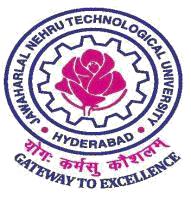 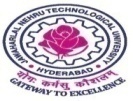 EXAMINATION BRANCHJAWAHARLAL NEHRU TECHNOLOGICAL UNIVERSITY HYDERABADKUKATPALLY – HYDERABAD – 500 085NOTIFICATION FOR B.TECH I-II(R16)& I Year(R15) ADVANCED SUPPL. EXAMINATIONS,AUG/SEP–2017FOR      EXAMINATIONS FEE FOR I YEAR II SEM ADVANCED SUPPLEMENTARY(R16 REGULATIONS)             EXAMINATIONS FEE FOR I YEAR ADVANCED SUPPLEMENTARY(R15 REGULATIONS)DATE:01-08-2017	                                                                          	Sd/-     DIRECTOR OF EVALUATION        B.TECH - I YEAR II SEMESTER ADVANCED  SUPPL. (R16 REGULATIONS)           B.TECH - I YEAR ADVANCED  SUPPL. (R15 REGULATIONS)The students appearing for the above examinations commencing from 24-08-2017 are informed to note time schedule given belowEXAMINATION FEEEXAMINATION FEE  FOR WHOLE EXAMINATION (ALL SUBJECTS)Rs.760/-FOR ONE SUBJECT (THEORY/PRACTICAL)Rs.360/-FOR TWO SUBJECTS (THEORY/PRACTICAL/BOTH)Rs.460/-FOR THREE SUBJECTS (THEORY/PRACTICAL/BOTH)Rs.560/-FOR FOUR SUBJECTS & ABOVE (THEORY/PRACTICAL/BOTH)Rs.760/-EXAMINATION FEEEXAMINATION FEE  FOR WHOLE EXAMINATION (ALL SUBJECTS)Rs.1010/-FOR ONE SUBJECT (THEORY/PRACTICAL)Rs.360/-FOR TWO SUBJECTS (THEORY/PRACTICAL/BOTH)Rs.460/-FOR THREE SUBJECTS (THEORY/PRACTICAL/BOTH)Rs.560/-FOR FOUR SUBJECTS & ABOVE (THEORY/PRACTICAL/BOTH)Rs.660/-FOR FIVE SUBJECTS & ABOVE (THEORY/PRACTICAL/BOTH)Rs.1010/-